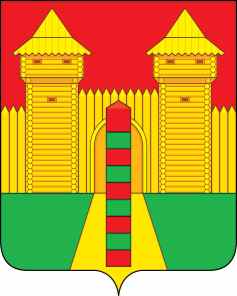 АДМИНИСТРАЦИЯ  МУНИЦИПАЛЬНОГО  ОБРАЗОВАНИЯ «ШУМЯЧСКИЙ   РАЙОН» СМОЛЕНСКОЙ  ОБЛАСТИПОСТАНОВЛЕНИЕот 28.04.2022г. № 237        п. Шумячи		Администрации муниципального образования «Шумячский район» Смоленской области П О С Т А Н О В Л Я Е Т:1. Признать утратившим силу:- постановление Администрации муниципального образования «Шумячский район» Смоленской области от 03.04.2014 г. № 160 «О Комиссии по установлению выплат стимулирующего характера руководителям муниципальных учреждений культуры муниципального образования «Шумячский район» Смоленской области;- постановление Администрации муниципального образования «Шумячский район» Смоленской области от 20.12.2013 г. № 620 «Об утверждении критериев и целевых показателей оценки эффективности работы руководителей муниципальных учреждений культуры муниципального образования «Шумячский район» Смоленской области;- постановление Администрации муниципального образования «Шумячский район» Смоленской области от 20.12.2013 г. № 616 «Об утверждении Положения о выплатах стимулирующего характера руководителям муниципальных учреждений культуры муниципального образования «Шумячский район» Смоленской области.2. Настоящее постановление вступает в силу со дня его подписания.Глава муниципального образования «Шумячский район» Смоленской области                                            А.Н. ВасильевО признании утратившими силу отдельных актов Администрации муниципального образования «Шумячский район» Смоленской области    